City of San Juan HotlineStormwater Violations Hotline (956) 588-5753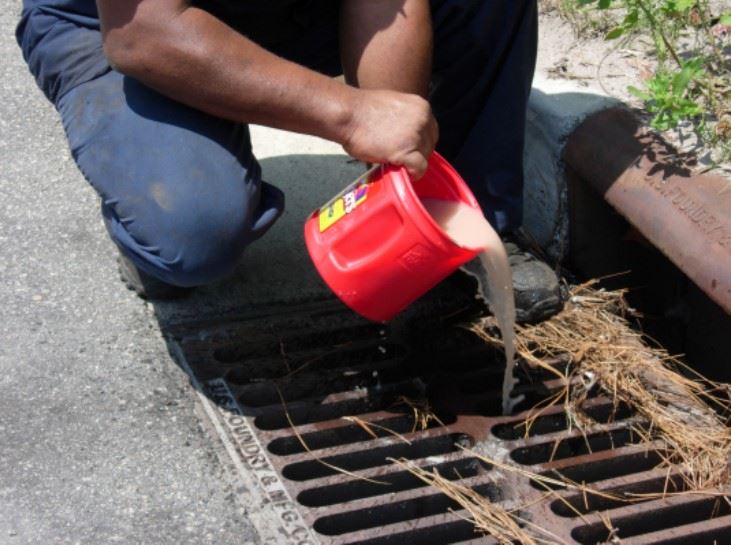 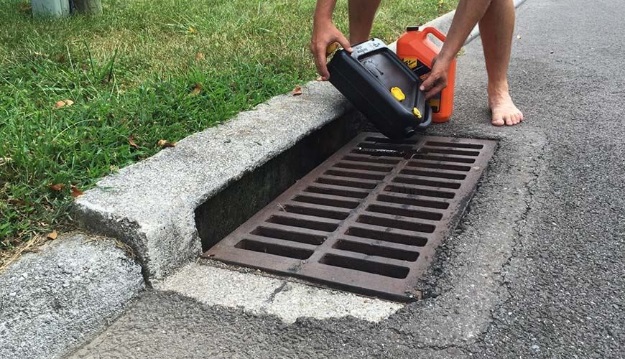 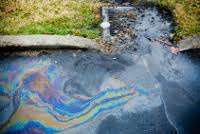 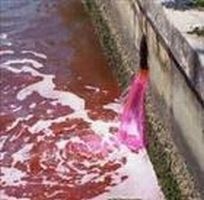 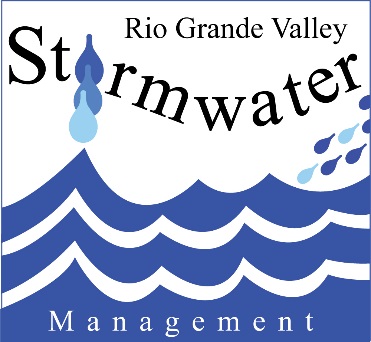 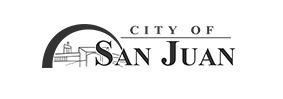 